Caro(a) Aluno(a), ao longo do semestre 2018.1 ocorreram as oficinas com os seguintes temas: Regulamento da Organização Didática (ROD), Perfil de estudante, Horário e técnicas de estudos. Técnicas para potencializar a concentração nos estudos.Nesse momento, pedimos sua avaliação do projeto, respondendo o questionário abaixo: Você participou das oficinas? De todas as oficinas (      )  De nenhuma oficina (      )   Por quê? Parcialmente (      ) Por quê? Você considerou os temas importantes? 3. As oficinas proporcionaram momentos de integração e autoconhecimento?4. Os temas das oficinas contribuíram para a melhoria do desempenho acadêmico?5. Indique propostas (temas, ações, entre outros) para melhoria das oficinas NO VERSO DESSA FOLHA. Caro(a) Aluno(a), ao longo do semestre 2018.1 ocorreram as oficinas com os seguintes temas: Regulamento da Organização Didática (ROD), Perfil de estudante, Horário e técnicas de estudos. Técnicas para potencializar a concentração nos estudos.Nesse momento, pedimos sua avaliação do projeto, respondendo o questionário abaixo: Você participou das oficinas? De todas as oficinas (      )  De nenhuma oficina (      )   Por quê? Parcialmente (      ) Por quê? Você considerou importantes os temas? 3. As oficinas proporcionaram momentos de integração e autoconhecimento?4. Os temas das oficinas contribuíram para a melhoria do desempenho acadêmico?5. Indique propostas (temas, ações, entre outros) para melhoria das oficinas NO VERSO DESSA FOLHA. 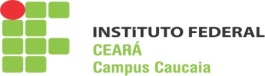 